Bonyhád Város Önkormányzata	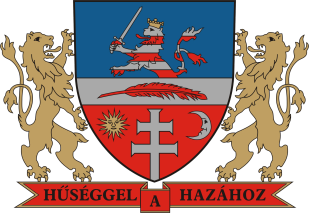 ELŐTERJESZTÉSBonyhád Város Képviselő - testületének 2017. április 27-irendes/rendkívüli testületi üléséreTisztelt Képviselő-testület!Általános indokolásA Képviselő-testület 2016. április 21-én született döntésével alkotta meg az önkormányzati lakások, helyiségek bérletéről és elidegenítéséről, a lakások bérleti díjáról, valamint a lakbértámogatás szabályairól szóló 7/2016. (IV.22.) önkormányzati rendeletet. A rendelet  meghatározza az önkormányzati lakások bérbeadásának jogcímeit: a jogcímek között a bérlőkiválasztás jog megállapodás alapján történő biztosítása nem szerepel.Önkormányzatunk és a rendőrség partneri együttműködésének egyik példája az a gyakorlat, amelynek keretében önkormányzati bérlakások kiutalásával a város és környéke rendőri állományának megtartására és megerősítésére igyekszünk pozitív hatást gyakorolni. Most kezdeményezésünk alapján a Tolna Megyei Rendőr-főkapitányság 2 önkormányzati bérlakás (Szent I. u. 1. 1/3. és Szent I. u. 2. 1/4.) esetében 2-2 millió forint ellenértéket ajánl az Önkormányzat részére, ha a két lakás bérlőkiválasztási jogát a rendőrségnek megállapodás alapján átengedjük.A megállapodás megkötése érdekében szükséges a rendeletben az önkormányzati lakások bérbeadásának jogcímeit kiegészíteni a bérlőkiválasztási jog biztosításával.Részletes indokolás1.§-hozA bérbeadás jogcímei közé  beemelésre kerül a bérlőkiválasztási jog biztosítása.2.§-hozA bérlőkiválasztási jog biztosítására vonatkozó rendelkezéseket tartalmazza. Bérlőkiválasztási jog biztosítására csak ellenérték fejében, a piaci alapon hasznosítható lakások esetében van mód. 3.§-hozA rendelet hatályba léptető rendelkezése. A lakások és helyiségek bérletére, valamint elidegenítésükre vonatkozó egyes szabályokról szóló 1993. évi LXXVIII. törvény 79. § (1) bekezdése alapján az önkormányzatnak rendelete megalkotása előtt a bérlők és a bérbeadók településen működő érdekképviseleti szervezetének véleményét ki kell kérnie. A rendelettervezetről a helyben szokásos módon hirdetményt kell közzétenni, amelyben határidő kitűzésével fel kell hívni az érdekképviseleteket véleményük közlésére. Bár Bonyhádon működő érdekképviseleti szervről tudomásunk nincsen, a vonatkozó hirdetményt a város honlapján közzétettük.Kérem a Tisztelt Képviselőket, hogy a rendelettervezet elfogadását támogatni szíveskedjenek!Kérem továbbá a Tisztelt Képviselőket, hogy határozattal döntsenek a 2 önkormányzati bérlakásra (Szent I. u. 1. 1/3. és Szent I. u. 2. 1/4.) vonatkozóan a Tolna Megyei Rendőr-főkapitányság részére bérlőkiválasztási jog biztosításáról!Bonyhád, 2017. április 20.								    dr. Égi Csaba								    alpolgármesterI. Rendelettervezet:Bonyhád Város Önkormányzata..../2017. (.....) önkormányzati rendelete azönkormányzati lakások, helyiségek bérletéről és elidegenítéséről, a lakások bérleti díjáról, valamint a lakbértámogatás szabályairól szóló 7/2016. (IV.22.) önkormányzati rendelet módosításárólBonyhád Város Önkormányzatának Képviselő-testülete az Alaptörvény 32. cikk (2) bekezdésében és a lakások és helyiségek bérletére, valamint elidegenítésükre vonatkozó egyes szabályokról szóló 1993. évi LXXVIII. törvény 3. § (1) bekezdésében, 19. §-ában és 34. § (1) bekezdésében kapott felhatalmazás alapján, az Alaptörvény 32. cikk (1) bekezdésének e) pontjában meghatározott feladatkörében eljárva - a Szervezeti és Működési Szabályzatról szóló 5/2015.(III. 27.) önkormányzati rendelet 1. melléklet I. 6. pontja alapján a Pénzügyi Ellenőrző és Gazdasági Bizottság véleményének kikérése után  - a következőket rendeli el:1.§ Bonyhád Város Önkormányzata az önkormányzati lakások, helyiségek bérletéről és elidegenítéséről, a lakások bérleti díjáról, valamint a lakbértámogatás szabályairól szóló 7/2016. (IV.22.) önkormányzati rendeletének (a továbbiakban: R.) 5. § (1) bekezdése helyébe a következő rendelkezés lép:Az önkormányzati lakás nagykorú természetes személy részére bérbe adható:a) pályázat útján szociális helyzet alapján,b) árverés útján  piaci alapon,c) városi érdekből szolgálati lakás céljárad) lakáscsere céljára,e) bérlőkiválasztási jog alapján. 2.§ A R. a következő 10/A. alcímmel és 16/A. §-szal egészül ki:10/A. Bérlőkiválasztási jog biztosításának feltételei16/A. § (1) Az önkormányzati bérlakásra megállapodás alapján bérlőkiválasztási jog biztosítható.(2) A bérlőkiválasztási jog biztosítása pénzbeli térítés ellenében történhet. (3) A bérlőkiválasztási jog biztosításáról a polgármester javaslatára a Képviselő-testület dönt.(4) Bérlőkiválasztási jog jogcímén önkormányzati lakásra bérleti szerződés a 2. mellékletben felsorolt lakásokra köthető, a bérleti díj megállapítására a szolgálati lakásokra vonatkozó havi lakbérek mértéke az irányadó.3.§ Ez a rendelet 2017. május 1-jén lép hatályba.Bonyhád, 2017. ...........................         		Filóné Ferencz Ibolya			Dr. Puskásné Dr. Szeghy Petra		     polgármester				                 jegyzőJelen rendelet kihirdetésének napja: 								Dr. Puskásné Dr. Szeghy Petra						             		      jegyzőII. Határozati javaslat:Bonyhád Város Önkormányzati Képviselő-testülete 2017. május 1-jét követően a Tolna Megyei Rendőr-főkapitányság részére bérlőkiválasztási jogot biztosít a Bonyhád, Szent I. u. 1. 1/3. szám és a Bonyhád, Szent I. u. 2. 1/4. szám alatt található önkormányzati bérlakásokra. A Képviselő-testület a bérlőkiválasztási jog megváltásának az ellenértékét lakásonként 2 millió forintban állapítja meg.A Képviselő-testület felhatalmazza a polgármestert a bérlőkiválasztási jog biztosítására vonatkozó megállapodás megkötésére.Határidő: 2017. június 30.Felelős: Filóné Ferencz Ibolya polgármesterVégrehajtásért felelős: dr. Erményi Gyula aljegyzőHatásvizsgálat Bonyhád Város Önkormányzata az önkormányzati lakások, helyiségek bérletéről és elidegenítéséről, a lakások bérleti díjáról, valamint a lakbértámogatás szabályairól szóló 7/2016. (IV.22.) önkormányzati rendeletének módosításáhozBonyhád, 2017. április 20.								Filóné Ferencz Ibolya								     polgármesterTárgy:Az önkormányzati lakások, helyiségek bérletéről és elidegenítéséről, a lakások bérleti díjáról, valamint a lakbértámogatás szabályairól szóló önkormányzati rendelet módosításaElőterjesztő:Filóné Ferencz Ibolya polgármesterElőterjesztést készítette:Dr. Erményi Gyula aljegyzőElőterjesztés száma: 81. sz. Előzetesen tárgyalja:Pénzügyi Ellenőrző és Gazdasági Bizottság Az előterjesztés a jogszabályi feltételeknek megfelel:Dr. Puskásné Dr. Szeghy Petra jegyzőA döntéshez szükséges többség:egyszerű/minősítettDöntési forma:rendelet/határozat (normatív, hatósági, egyéb)Az előterjesztést nyílt ülésen kell/zárt ülésen kell/zárt ülésen lehet tárgyalniVéleményezésre megkapta:dr. Égi Csaba alpolgármester1. Társadalmi, gazdasági, költségvetési hatásaiA fennálló bérleti jogviszonyokat érdemben nem érinti. A bérlőkiválasztási jog biztosításával az önkormányzati lakásállomány felújításához pluszforráshoz juthat az Önkormányzat. 2. Környezeti és egészségi következményeiNem releváns.  3. Adminisztratív terheket befolyásoló hatásaiSzámottevő újabb terhekkel nem jár a rendeletmódosítás. jogszabály megalkotásának szükségessége, a jogalkotás elmaradásának várható következményeiA bérlőkiválasztási jog biztosításának alapvető szabályait célszerű rendeleti úton rögzíteni. jogszabály alkalmazásához szükséges személyi, szervezeti, tárgyi és pénzügyi feltételekA személyi, tárgyi és pénzügyi feltételek biztosítottak. 